Учреждение здравоохранения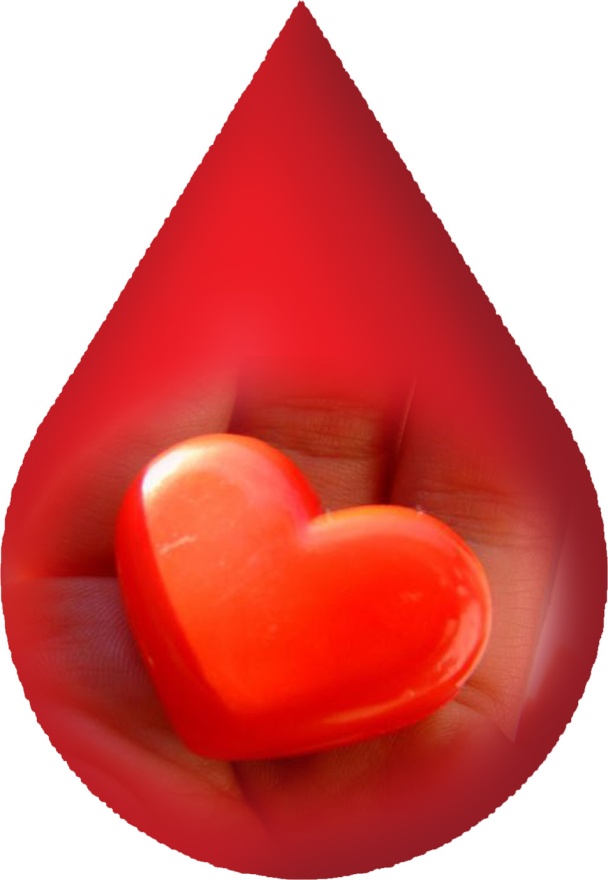 «Витебская областная станция переливания крови»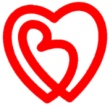 Приглашаем всех желающих стать безвозмездным донором крови!
Донорская кровь необходима всегда!Уже сегодня от Вашей доброй волизависит чья-то жизнь!
Телефон для справок: 24 03 80, 24 03 85Консультативный прием ежедневно(кроме субботы, воскресенья и праздничных дней)с 13.00 до 15.30Наш адрес:г. Витебск, проспект Фрунзе 71/2,проезд троллейбусом № 3, 4, 5, 7, 10, трамваем № 4, 5, 7, автобусом № 27, 47до остановки:«Больница скорой медицинской помощи».